ПОРЯДОКпредоставления в 2021-2023 годах на конкурсной основе  грантов в форме субсидий за счет средств  бюджета муниципального района Красноярский Самарской области социально ориентированным некоммерческим организациям на реализацию социально - значимых проектов (новая редакция)(далее - Порядок)Общие положения о предоставлении субсидии          1.1. Настоящий Порядок устанавливает механизм предоставления в 2021-2023 годах на конкурсной основе  грантов в форме субсидий за счет средств  бюджета муниципального района Красноярский Самарской области социально ориентированным некоммерческим организациям на реализацию социально - значимых проектов (далее - субсидии).1.2. Субсидии предоставляются Администрацией муниципального района Красноярский Самарской области (далее – Администрация) за счет средств муниципальной  программы «Поддержка деятельности социально ориентированных некоммерческих организаций в муниципальном районе Красноярский Самарской области на 2021-2023 годы», утвержденной постановлением администрации муниципального района Красноярский Самарской области от 29.12.2020  № 435 (далее – Программа),  на основании пункта 1 раздела 3 Программы.1.3. Целью предоставления субсидии является  реализация социально-значимого проекта (далее – социальный проект) в рамках привлечения социально ориентированных некоммерческих и общественных организаций к активному участию в реализации актуальных социально – значимых вопросов. Проекты, на реализацию которых предоставляются субсидии, отбираются на конкурсной основе. Порядок проведения конкурса социально-значимых проектов (далее - Конкурс) определяется настоящим Положением. Сведения о субсидии размещаются на едином портале бюджетной системы Российской Федерации в информационно – телекоммуникационной сети Интернет (далее – единый портал) в разделе «Бюджет».        1.4. Субсидии предоставляются социально-ориентированным некоммерческим организациям (далее – организация) на реализацию социальных проектов, за исключением социальных проектов, содержащих элементы экстремистской деятельности и (или) направленных на изменение основ государственного строя Российской Федерации, направленных на поддержку и (или) участие в предвыборных кампаниях, имеющих целью извлечение прибыли, предусматривающих предоставление грантов и (или) иных безвозмездных целевых поступлений (пожертвований, средств на осуществление благотворительной деятельности) другим организациям, а также на академические и (или) научные исследования.  Под социальным проектом понимается комплекс взаимосвязанных мероприятий, направленных на решение конкретной актуальной социальной проблемы с достижением значимого результата в установленные сроки, по следующим направлениям:а) профилактика и реабилитация социального сиротства;б) поддержка материнства и детства;в) повышение качества жизни людей пожилого возраста;г) социальная адаптация и реабилитация людей с ограниченными возможностями здоровья и членов их семей, создание доступной среды для маломобильных групп населения;д) развитие дополнительного образования, научно-технического и художественного творчества, массового спорта, деятельности в сфере краеведения и экологии;е) осуществление благотворительной деятельности, а также деятельности в области содействия благотворительности и добровольчества;ж) подготовка населения к преодолению последствий стихийных бедствий, экологических, техногенных или иных катастроф, предотвращению несчастных случаев;з) охрана окружающей среды и защита животных;и) охрана и в соответствии с установленными требованиями содержание объектов (в том числе зданий, сооружений) и территорий, имеющих историческое, культовое, культурное или природоохранное значение, и мест захоронений;к) охрана здоровья граждан, пропаганда здорового образа жизни;л) развитие институтов гражданского общества, ресурсная поддержка социально ориентированных некоммерческих организаций;м) деятельность, направленная на укрепление межнационального и межрелигиозного согласия.1.5. За счет предоставленных субсидий социально ориентированные некоммерческие организации вправе осуществлять в соответствии с проектами, указанными в пункте 1.4  настоящего Положения, следующие расходы на свое содержание и ведение уставной деятельности: аренда помещений, оборудования для проведения мероприятий; приобретение компьютерной и оргтехники, канцелярских товаров и расходных материалов; транспортные, издательские расходы; вознаграждение лицам, привлекаемым по гражданско-правовым договорам; командировочные расходы; уплата налогов, сборов, страховых взносов и иных обязательных платежей в бюджетную систему Российской Федерации; прочие расходы, связанные с реализацией мероприятий проекта.1.6. За счет предоставленных субсидий социально ориентированные некоммерческие организации не вправе осуществлять расходы, которые не имеют прямого и непосредственного отношения к реализации мероприятий проекта.1.7. Срок реализации проекта не должен превышать 3  месяцев со дня заключения соглашения о предоставлении субсидии  (далее – соглашение). Срок использования субсидии ограничивается финансовым годом, в котором она предоставлена.1.8. Категория получателей субсидии: организации, зарегистрирован-ные и осуществляющие деятельность на территории муниципального района Красноярский Самарской области в соответствии со статьей 4 Закона Самарской области от 10.12.2012 № 127-ГД «О государственной поддержке социально ориентированных некоммерческих организаций в Самарской области», за исключением следующих организаций: потребительские кооперативы, к которым относятся в том числе жилищные, жилищно-строительные и гаражные кооперативы, садоводческие, огороднические и дачные кооперативы, кредитные кооперативы, сельскохозяйственные кооперативы; политические партии; саморегулируемые организации; объединения работодателей; торгово-промышленные палаты; товарищества собственников недвижимости, к которым относятся в том числе товарищества собственников жилья; адвокатские палаты; адвокатские образования; нотариальные палаты; микрофинансовые организации.1.9. Субсидии предоставляются организациям, соответствующим следующим критериям на 1-е число месяца, предшествующего месяцу, в котором планируется проведение Конкурса:организация является зарегистрированной и осуществляющей деятельность на территории муниципального района Красноярский Самарской области в качестве юридического лица, состоящего на учете в налоговом органе;организация осуществляет в качестве основных видов деятельности, предусмотренных учредительными документами, один или несколько видов деятельности, установленных частью 1 статьи 4 Закона  Самарской области «О государственной поддержке социально ориентированных некоммерческих организаций в Самарской области», и при этом данные виды деятельности организации соответствуют выбранному в рамках реализации социального проекта направлению деятельности, установленному пунктом 1.4  настоящего Порядка;срок регистрации организации в качестве юридического лица на  дату окончания срока приема заявок составляет не менее шести месяцев;у организации отсутствует неисполненная обязанность по уплате налогов, сборов, страховых взносов, пеней, штрафов, процентов, подлежащих уплате в соответствии с законодательством Российской Федерации о налогах и сборах; у организации отсутствует просроченная задолженность по возврату в бюджет муниципального района Красноярский Самарской области субсидий, бюджетных инвестиций, предоставленных в том числе в соответствии с иными правовыми актами, а также иная просроченная (неурегулированная) задолженность по денежным обязательствам перед муниципальным районом Красноярский Самарской области;организация не находится в процессе реорганизации (за исключением реорганизации в форме присоединения к юридическому лицу, являющемуся участником Конкурса, другого юридического лица), ликвидации, в отношении организации не введена процедура банкротства, деятельность организации не приостановлена в порядке, предусмотренном законодательством Российской Федерации;в реестре дисквалифицированных лиц отсутствуют сведения о дисквалифицированных руководителе, членах коллегиального исполнительного органа, лице, исполняющем функции единоличного исполнительного органа, или главном бухгалтере организации;организация не является иностранным юридическим лицом, а также российским юридическим лицом, в уставном (складочном) капитале которой доля участия иностранных юридических лиц, местом регистрации которых является государство или территория, включенные в утвержденный Министерством финансов Российской Федерации перечень государств и территорий, предоставляющих льготный налоговый режим налогообложения и (или) не предусматривающих раскрытия и предоставления информации при проведении финансовых операций (офшорные зоны), в совокупности превышает 50 процентов;организация не получает средства из бюджета муниципального района Красноярский Самарской области на основании иных муниципальных правовых актов на цели, установленные настоящим Порядком;в составе учредителей организации отсутствуют государственные органы и органы местного  самоуправления, политические партии.Порядок проведения  отбора получателей субсидии для предоставления субсидии        2.1. Для  определения  организаций – получателей субсидии Администрация не позднее окончания второго квартала текущего года (в 2022 году -  не позднее 5 сентября  текущего года) размещает на  своём официальном сайте в сети Интернет объявление о проведении Конкурса по отбору социальных проектов организаций для предоставления субсидий по направлениям, определенным пунктом 1.4 настоящего Порядка  (далее – объявление).Объявление должно содержать следующую информацию:        сроки проведения Конкурса (дату и время начала и окончания)  подачи (приема) заявок участников Конкурса, которые не могут быть меньше 30 календарных дней (в 2022 году - не менее 10 календарных дней), следующих за днем размещения объявления;	 наименование, место нахождения, почтовый адрес, адрес электронной почты, номер контактного телефона Администрации;	 цели и результаты предоставления субсидии;         требования к участникам Конкурса, установленные пунктами 1.8, 1.9   настоящего Порядка,  и перечень документов, представляемых  участниками Конкурса для подтверждения их соответствия указанным требованиям, перечисленным  в пункте 2.4  настоящего Порядка;        порядок подачи заявок участниками Конкурса и требования, предъявляемые к форме и содержанию заявки;         порядок отзыва заявки участником Конкурса, порядок возврата заявки участников Конкурса;        правила рассмотрения и оценки заявок участников Конкурса;        порядок предоставления участникам Конкурса разъяснений положений объявления о проведении Конкурса, дату начала и окончания срока  предоставления разъяснений;         условия признания победителя Конкурса уклонившимся от заключения соглашения.	 Консультации по составлению проектов для потенциальных участников Конкурса предоставляются по телефону 8 (84657) 2-12-92.         2.3. Управление по работе с общественными организациями Администрации муниципального района Красноярский Самарской области (далее – Организатор конкурса) в рамках проведения Конкурса осуществляет следующие функции:         - обеспечивает работу конкурсной  комиссии;         - устанавливает сроки приема заявок на участие в Конкурсе;          - организует распространение информации о проведении Конкурса, в том числе через средства массовой информации и официальные сайты в информационно-телекоммуникационной сети Интернет;         - организует консультирование по вопросам подготовки заявок на участие в Конкурсе;         - организует прием, регистрацию заявок на участие в Конкурсе;         - обеспечивает сохранность поданных заявок на участие в Конкурсе;          - на основании решения конкурсной комиссии готовит проект распоряжения администрации муниципального района Красноярский Самарской области об утверждении победителей Конкурса с указанием размера предоставляемой субсидии;         - обеспечивает заключение с победителями Конкурса соглашения о предоставлении субсидии;         - обеспечивает хранение документации, связанной с проведением Конкурса.          2.4. Для участия в Конкурсе участник  направляет Организатору конкурса по  адресу:  446370,    Самарская   область,   Красноярский    район, с. Красный Яр, ул. Кооперативная, д.105,  каб. № 4, в рабочие дни с 8.00 до 16.00, перерыв с 12.00 до 13.00,  заявку согласно приложению 2 к настоящему Порядку с приложением следующих документов:          1) копии устава, свидетельства о государственной регистрации юридического лица (копии предоставляются с подлинниками и заверяются лицом, принимающим заявку) или нотариально удостоверенные копии устава и свидетельства о государственной регистрации юридического лица (на усмотрение соискателя);          2) выписки из Единого государственного реестра юридических лиц, выданной не ранее, чем на 1-е число месяца, предшествующего месяцу, в котором планируется проведение Конкурса;         3) справки налогового органа, подтверждающей отсутствие у организации задолженности по уплате налогов, сборов, страховых взносов, пеней, штрафов, процентов,  полученной не ранее, чем на 1-е число месяца, предшествующего месяцу, в котором планируется проведение Конкурса;	4) информации в произвольной форме за подписью руководителя организации о том, что организация не находится в процессе реорганизации (за исключением реорганизации в форме присоединения к юридическому лицу, являющемуся участником Конкурса, другого юридического лица), ликвидации, в отношении организации не введена процедура банкротства, деятельность организации не приостановлена в порядке, предусмотренном законодательством Российской Федерации;	5) информации в произвольной форме за подписью руководителя организации о том, что организация не является иностранным юридическим лицом, а также российским юридическим лицом, в уставном (складочном) капитале которого доля участия иностранных юридических лиц, местом регистрации которых  является государство (территория), включенное в утверждаемый Министерством финансов Российской Федерации перечень государств и территорий, предполагающих льготный налоговый режим налогообложения и (или) не предусматривающих раскрытия и предоставления информации при проведении финансовых операций (оффшорные зоны), в совокупности превышает 50 процентов;6) информации в произвольной форме за подписью руководителя организации о том, что организация в текущем финансовом году не является получателем средств из бюджета муниципального района Красноярский Самарской области на основании иных муниципальных правовых актов на цели, установленные настоящим Порядком; 7) согласия на публикацию (размещение) на официальном сайте Администрации в информационно – телекоммуникационной сети Интернет информации об организации, о подаваемой ею заявке, иной информации об организации, связанной с Конкурсом;8) при наличии - копии лицензий, патентов, иных разрешений (при оказании услуг (выполнении работ), требующих в соответствии с законодательством Российской Федерации наличия соответствующего разрешения), заверенные подписью руководителя  организации и печатью организации;9) при наличии - письма органов государственной власти и органов местного самоуправления, других организаций и лиц, подтверждающие их намерения оказывать поддержку в реализации заявленного на участие в Конкурсе социального проекта.Если информация и документы, включенные в состав заявки, содержат персональные данные, то в состав документов заявки должны быть включены документы, подтверждающие согласие субъектов этих данных на их обработку. В противном случае включение в состав заявки информации и документов, содержащих персональные данные,  не допускается.2.5. Одна организация может предоставить несколько заявок. Заявка подается с обязательным приложением электронной версии проекта, включающей текст заявки в формате WORD. 2.6. Организация несет ответственность за достоверность представляемых в составе заявки сведений в соответствии с законодательством Российской Федерации.2.7. Заявка на участие в Конкурсе может быть отозвана организацией до окончания срока приема заявок путем направления представившей её организацией соответствующего обращения в Администрацию. 2.8. Прием заявок осуществляется в сроки, указанные в объявлении о проведении Конкурса. Продолжительность приема заявок не может быть менее 30 календарных дней (в 2022 году - не менее 10 календарных дней). 	Документы, поступившие после установленных в объявлении сроков, не рассматриваются.2.9. Все поступившие заявки регистрируются Организатором конкурса в хронологическом порядке с указанием наименования организации и даты поступления заявки в журнале регистрации заявок.2.10. С целью определения победителей Конкурса создается конкурсная комиссия. В состав конкурсной комиссии входят представители органов местного самоуправления муниципального района Красноярский Самарской области, Общественной палаты муниципального района Красноярский Самарской области, общественных структур, бизнеса, средств массовой информации, учреждений образования и культуры. Состав конкурсной комиссии утверждается распоряжением администрации муниципального района Красноярский Самарской области.2.11. Конкурсная комиссия осуществляет отбор проектов, проверку на соответствие либо несоответствие заявки заявленным условиям и подведение итогов Конкурса. Конкурсная комиссия в срок не более десяти рабочих дней, начиная со дня, следующего за днем окончания срока приема заявок, рассматривает поступившие заявки и документы.Решение об отклонении заявки принимается конкурсной комиссией в случаях  несоответствия заявки требованиям настоящего Порядка.          2.12. Основаниями для отклонения заявки являются:         - недостоверность предоставленной организацией информации;         - несоответствие организации категории и критериям, указанным в пунктах 1.4, 1.8, 1.9 настоящего Порядка;         - несоответствие представленных организацией документов требованиям, определенным пунктом 2.4 настоящего Порядка, или непредставление (предоставление не в полном объеме) указанных документов;        - подача организацией заявки после даты, определенной для подачи заявок.         2.13. Организатор конкурса в срок не более пяти рабочих дней, начиная со дня, следующего за днем окончания срока рассмотрения заявок, размещает на официальном сайте Администрации список заявок, допущенных к участию в Конкурсе, и список заявок, не допущенных к участию в Конкурсе, с указанием причин, послуживших основанием для отказа в участии в Конкурсе.         2.14. В течение двух рабочих дней после опубликования списка заявок, допущенных к участию в Конкурсе, Организатор конкурса направляет заявки на рассмотрение членам конкурсной комиссии.         2.15. Оценка проектов осуществляется членами конкурсной комиссии по следующим основным критериям:- соответствие проекта целям и задачам Конкурса, наличие конкретного результата в проекте;- актуальность целей, на достижение которых направлен проект;       - реалистичность и достижимость целей проекта;- четкость изложения плана подготовки и проведения мероприятий проекта.2.16. На заседании конкурсной комиссии: -  рассматриваются представленные заявки (проекты) и документы;- оцениваются проекты по 10-балльной шкале по следующим критериям: Таблица оценки проектов- принимается решение о предоставлении субсидии  на реализацию проекта или об отказе в ее предоставлении.При голосовании каждый член конкурсной комиссии  имеет один голос, при равенстве голосов голос председателя является решающим.    Решение конкурсной комиссии считается правомочным в случае присутствия на заседании более половины членов конкурсной комиссии.           2.17. В ходе заседания конкурсная комиссия выполняет расчет среднего балла заявки. Для этого сумма баллов, выставленных членами конкурсной комиссии по каждой заявке, делится на число членов конкурсной комиссии, рассматривающих указанную заявку. Конкурсная комиссия формирует рейтинг участников Конкурса в порядке убывания среднего балла заявки. Победителями  Конкурса становятся  организации, набравшие  наибольшие значения среднего балла заявки.           Если на Конкурс поступила только одна заявка, Конкурс признается несостоявшимся.В случае если несколько заявок получили равные значения среднего балла, более высокий рейтинговый (меньший порядковый) номер присваивается заявке, которая подана в более раннюю дату, а при совпадении дат - заявке с меньшим размером запрашиваемого гранта.          Число победителей, получивших субсидию, определяется в соответствии с рейтингом средних значений баллов поступивших заявок и запрашиваемых победителями Конкурса размеров субсидий в пределах общего объема денежных средств.           Конкурсная комиссия вправе дать рекомендацию участнику Конкурса, заявка которого заняла следующее место в рейтинге за заявкой, имеющей минимальное количество баллов из числа победивших заявок, о внесении изменения в мероприятия проекта и (или) об уменьшении запрашиваемой суммы субсидии (далее — рекомендация). Секретарь конкурсной комиссии в течение одного рабочего дня, следующего за днем проведения заседания конкурсной комиссии, направляет уведомление с данной рекомендацией на адрес электронной почты, указанной в заявке. Участник Конкурса, получивший рекомендацию конкурсной комиссии, принимает решение о внесении изменений в мероприятия и (или) об уменьшении запрашиваемой суммы субсидии и представляет соответствующее обращение в конкурсную комиссию с приложением соответствующих изменений в мероприятиях проекта и (или) бюджете проекта (далее — обращение) в новой редакции не позднее одного рабочего дня со дня получения рекомендации. В случае представления обращения в соответствии с рекомендациями в установленный срок, участник отбора считается рекомендованным к предоставлению субсидии.           2.18. Размер  предоставляемой  субсидии  рассчитывается по формуле:Gi = Zi, где:Gi – размер гранта i-му получателю, но не более максимального размера гранта (руб.);Zi – запрашиваемая сумма расходов по бюджету социально – значимого проекта i-го получателя (руб.).          При этом размер предоставляемой победителю Конкурса субсидии не должен превышать размера, запрашиваемого победителем Конкурса, и максимального размера предоставляемой одной организации  субсидии -25,0 тыс. руб. (в 2022 году – 134,24 тыс. руб).           В 2022 году размеры предоставляемых победителям Конкурса субсидий составляют  134,24 тыс. руб. и 40,0 тыс. руб. соответственно.2.19. Решение конкурсной комиссии оформляется протоколом, который подписывается всеми членами конкурсной комиссии, принявшими участие в заседании, и утверждается председательствующим на заседании.2.20. Организатор конкурса оставляет за собой право распространять информацию об организациях-участниках Конкурса и их проектах по своему усмотрению.3. Условия и порядок предоставления субсидии3.1. Субсидия предоставляется на основании пункта 1 раздела 3 муниципальной  программы «Поддержка деятельности социально ориентированных некоммерческих организаций в муниципальном районе Красноярский Самарской области на 2021-2023 годы», утвержденной постановлением администрации муниципального района  Красноярский Самарской  области от 29.12.2020 № 435, в соответствии с настоящим Порядком.          3.2. Победители Конкурса в течение 10 рабочих дней со дня утверждения итогов Конкурса  заключают с Администрацией соглашение о предоставлении субсидии по форме, установленной приложением 3 к настоящему Порядку (далее – соглашение). В случае неподписания победителем Конкурса соглашения в последний день указанного срока он признается уклонившимся от заключения соглашения. Победителем Конкурса в таком случае признается организация, проект которой набрал следующую после уклонившейся от заключения соглашения организации сумму баллов.         3.3.  В соглашение включается требование в случае уменьшения главному распорядителю как получателю бюджетных средств ранее доведенных лимитов бюджетных обязательств, приводящего к невозможности предоставления субсидии в размере, определенном в соглашении, условия о согласовании новых условий соглашения или о расторжении соглашения при недостижении согласия по новым условиям;         3.4. В соглашение включаются требования о результатах  предоставления субсидии, достигнутых при реализации социально – значимого проекта, которые должны быть конкретными и измеримыми.               Результатом предоставления субсидии является количество участников мероприятий социального проекта. Значение результата предоставления субсидии устанавливается в соглашении исходя из содержания социального проекта. Показатели, необходимые для достижения результата предоставления субсидии, и их значения устанавливаются в соглашении исходя из содержания социального проекта. Оценка результата предоставления субсидии осуществляется Администрацией на основании отчетов, представленных организациями - получателями субсидии.         3.5. Условиями предоставления субсидий являются:         использование  субсидии в сроки, устанавливаемые соглашением;         предоставление отчета о расходах, источником финансового обеспечения которых является субсидия, предоставленная из бюджета муниципального района Красноярский Самарской области на реализацию социально-значимых проектов, по форме согласно приложению 1 к настоящему Порядку;         предоставление в Администрацию следующих документов, необходимых для предоставления субсидии:         - выписки из Единого государственного реестра юридических лиц;         - справки об исполнении налогоплательщиком (плательщиком сбора, плательщиком страховых взносов, налоговым агентом) обязанности по уплате налогов, сборов, страховых взносов, пеней, штрафов, процентов, выданной Федеральной налоговой службой;         - письменного согласия на осуществление Администрацией и органами муниципального финансового контроля проверок соблюдения условий, целей и порядка предоставления субсидии.         Основаниями для отказа в предоставлении субсидии являются:         - несоответствие организации критериям, установленным пунктом 1.9 настоящего Порядка, или непредставление (представление не в полном объеме) документов, указанных в пункте 3.5 настоящего Порядка;         - установление факта недостоверности представленной получателем субсидии информации.	3.6. Сведения о победителях Конкурса и объемах субсидии, определяемых на основании настоящего Порядка, утверждаются распоряжением администрации муниципального района Красноярский Самарской области на основании решения конкурсной комиссии по определению победителей Конкурса. Указанное распоряжение администрации муниципального района Красноярский Самарской области является основанием для заключения с победителями Конкурса соглашения о предоставлении субсидии при условии предоставления в Администрацию последним документов, указанных в пункте 3.5 настоящего Порядка. Представленные победителями Конкурса документы рассматриваются Администрацией не позднее пяти рабочих дней со дня их предоставления.          Субсидия перечисляется по реквизитам, указанным в соглашении.          Срок перечисления субсидии: в течение 5 рабочих дней со дня заключения  соглашения.          3.7. Максимальный размер предоставляемой в 2022 году субсидии одной организации  не может превышать размера субсидии, выделенной бюджету муниципального района Красноярский Самарской области на основании постановления Правительства Самарской области  от 23.06.2022 № 462 «Об утверждении Распределения на 2022 год субсидий из областного бюджета местным бюджетам на поддержку муниципальных программ развития социально ориентированных некоммерческих организаций» в размере 134,24 тыс. руб.3.8. Сроки использования  субсидии устанавливаются соглашением.Максимальный срок использования субсидии ограничивается текущим календарным годом, в котором она была предоставлена.3.9. В случае образования неиспользованного остатка денежных средств, предусмотренных  пунктом 1 раздела 3 муниципальной  программы «Поддержка деятельности социально ориентированных некоммерческих организаций в муниципальном районе Красноярский Самарской области на 2021-2023 годы», утвержденной постановлением администрации муниципального района  Красноярский Самарской  области от 29.12.2020  № 435,  указанный остаток денежных средств подлежит возврату в соответствующий бюджет.                                          4. Требования к отчетности         4.1. Организации – получатели субсидии не позднее десятого рабочего дня, следующего за отчетным периодом (отчетным периодом является период (срок) реализации проекта, но не более 3 месяцев), представляют в Администрацию на бумажном носителе отчет с приложением копий договоров, актов, платежных поручений и иных документов, подтверждающих произведенные расходы, заверенных печатью организации и подписью руководителя организации, по форме, установленной  приложением 1 к настоящему Порядку.5. Требования к осуществлению контроля (мониторинга) за соблюдением условий и порядка предоставления субсидий и ответственности за их нарушение          5.1. Администрация осуществляет проверку соблюдения получателем субсидии порядка и условий предоставления субсидий, в том числе в части достижения результатов ее предоставления. Органы муниципального финансового контроля осуществляют в отношении получателя субсидии проверки в соответствии со  статьями 268.1 и 269.2 Бюджетного кодекса Российской Федерации.         5.2. Остаток субсидии, не использованный организацией в течение срока использовании субсидии, установленного соглашением, подлежит возврату в районный бюджет в срок и на условиях, которые предусмотрены соглашением.          5.3. В случае нарушения организацией сроков предоставления отчетности более чем на 5 рабочих дней, нарушения порядка и (или) формы представления отчетности и неустранения организацией таких нарушений в течение 5 рабочих дней со дня получения письменного уведомления Администрации о таких нарушениях, а также нарушения целей, условий и порядка предоставления субсидии, выявленного по фактам проверок, проведенных Администрацией или органом муниципального финансового контроля, субсидия (часть субсидии) в объеме выявленных нарушений подлежит возврату в районный бюджет в течение одного месяца со дня получения организацией письменного требования Администрации о возврате субсидии.          5.4. В случае недостижения организацией значений результата предоставления субсидии и показателей, необходимых для достижения результата предоставления субсидии, установленных соглашением, размер субсидии подлежит сокращению на 0,2 процента за каждый  1 процент недостижения значения каждого из результата предоставления гранта и показателей, необходимых для достижения результата предоставления субсидии, установленных соглашением. Сумма, на которую сокращается размер субсидии, подлежит возврату в районный бюджет. В случае невозврата организацией субсидии в установленный срок субсидия подлежит взысканию в доход районного бюджета в порядке, установленном действующим законодательством.             5.5. Мониторинг хода реализации проектов осуществляется Администрацией посредством:             запроса у участников проекта необходимой информации в целях проведения анализа хода реализации проекта;             выездных мониторинговых мероприятий, проводимых для изучения хода реализации социального проекта и выполнения принятых обязательств по реализации проекта.              5.6. Администрация осуществляет проведение мониторинга достижения результата предоставления субсидии исходя из достижения значения результата предоставления субсидии, установленного соглашением, и событий, отражающих факт завершения соответствующего мероприятия по получению результата предоставления субсидии (контрольная точка), в порядке и по формам, которые установлены Министерством финансов Российской Федерации.Форма отчетао расходах, источником финансового обеспечения которых является субсидия, предоставленная из бюджета муниципального района Красноярский Самарской области на реализацию социально-значимых проектов (далее- субсидия)Название проекта: _________________________________________________Период реализации проекта: _________________________________________________Финансовый отчетПрилагаются копии всех расходных документов. Информационный отчет о реализации проекта Приложение (при наличии):1.Ксерокопии газетных и других публикаций в СМИ;2.Фотографии в электронном виде;     3.Отзывы участников.Руководитель организации (уполномоченное лицо)____________   ____________  _______________   (должность)              (подпись)       (расшифровка подписи)"____"_____________20___г.Заявкана участие в конкурсе социально-значимых  проектовсоциально ориентированных некоммерческих организаций                                                                                                       ПРИЛОЖЕНИЕ к заявкеОписательная часть проекта1. Описание проектаОписание организации (не более одной страницы):Краткое описание истории, целей, задач и основной деятельности организации-заявителя, ее перспективы на последующие два года.Постановка проблемы (не более 1,5 страницы):Описание того, что именно побудило организацию обратиться к выбранной теме, почему этот проект необходим, как он будет решать проблему. Постановка проблемы, а не обоснование того, насколько она важна.Цели и задачи проекта (не более 0,5 страницы):Описание включает последовательное перечисление целей, которые ставит перед собой организация для решения поставленной проблемы, задач, которые для достижения этих целей необходимо решить (в конкретной, сжатой форме).Календарный план реализации проекта. Раздел представляет план-график мероприятий с указанием:перечня мероприятий, запланированных для реализации проекта;сроков проведения указанных мероприятий;Ф.И.О. исполнителей мероприятий;источников финансирования (статьи бюджета, комментарии) мероприятий.Конкретные ожидаемые результаты (не более одной страницы):Описание количественных и качественных показателей, получение которых планируется в ходе реализации проекта.Например:«Проведение семинара для родителей детей-инвалидов» – указать, сколько человек будет обучено.«Выпуск информационного листка» - указать, сколько выпусков и сколько экземпляров будет издано, как листок будет распространяться, по каким каналам и кому конкретно будет адресован, кто получит пользу от подобного издания.2. Бюджет проекта(название проекта)(наименование организации Полная стоимость проекта: |__________| рублей.Запрашиваемые средства: |__________| рублейБюджет составил бухгалтер: __________________________________    (Ф И О, подпись)Комментарии к заявкеЗаявка – это паспортная часть проекта, в которой указываются все необходимые для работы с заявителем данные (фамилии руководителей организации и проекта, адреса, телефоны, название организации, бухгалтерские реквизиты полностью без сокращений).В п. «География проекта» указывается название района и населенного пункта, территории, где будет выполняться проект.В п. «Краткое описание проекта» должны содержаться ответы на следующие вопросы: кто будет выполнять проект, почему и кому нужен этот проект, каковы его цели и задачи, что получится в результате, как проект будет выполняться, сколько времени необходимо на его реализацию, сколько для этого потребуется средств, кем проект поддерживается.Заявка на участие в проекте должна быть подписана руководителем организации, имеющим право финансовой подписи, и заверена печатью организации.Типовая форма соглашения между Администрацией муниципального района Красноярский   Самарской области   и  социально ориентированной некоммерческой организацией, осуществляющей свою деятельность на территории муниципального района Красноярский Самарской области, о предоставлении субсидии из бюджета муниципального района Красноярский Самарской области на реализацию социально-значимых проектов (далее – субсидия)___________________________________________                         (место заключения соглашения) «_____» ___________ 20____ год                                    № ____________  (дата заключения соглашения)                           (номер соглашения)Главный распорядитель бюджетных средств - Администрация муниципального района Красноярский Самарской области, именуемая в дальнейшем «Администрация», в лице _____________________________________________________________________________________________________________________________________________________,(наименование должности, а также фамилия, имя, отчество руководителя главного распорядителя бюджетных средств или уполномоченного им лица)действующего (ей) на основании _____________________________________________________________________________________________________________________________________________________,(реквизиты учредительного документа (положения) главного распорядителя бюджетных средств, доверенности, приказа или иного документа, удостоверяющего полномочия)с одной стороны и_____________________________________________________________________________________________________________________________________________________,                                      (наименование получателя субсидии)именуемый в дальнейшем «Получатель субсидии», в лице _____________________________________________________________________________________________________________________________________________________,(наименование должности, а также фамилия, имя, отчество лица, являющегося руководителем Получателя субсидии), или уполномоченного им лица)действующего (ей) на основании_____________________________________________________________________________________________________________________________________________________,(реквизиты учредительного документа некоммерческой организации, не являющейся    государственным (муниципальным) учреждением, доверенности)с другой стороны, далее именуемые «Стороны», в соответствии с муниципальной программой «Поддержка деятельности социально ориентированных некоммерческих организаций в муниципальном районе Красноярский Самарской области на 2021-2023 годы», утвержденной постановлением администрации муниципального района Красноярский Самарской области от 29.12.2020  № 435, (далее по тексту – муниципальная программа), Порядком предоставления в 2021-2023 годах на конкурсной основе  грантов в форме субсидий за счет средств  бюджета муниципального района Красноярский Самарской области социально ориентированным некоммерческим организациям на реализацию социально - значимых проектов (далее по тексту – Порядок), заключили настоящее Соглашение о нижеследующем.I. Предмет Соглашения1.1. Предметом настоящего Соглашения является предоставление в 20____ году из бюджета муниципального района Красноярский Самарской области субсидий в целях реализации социально-значимого проекта (далее по тексту – Субсидия). II. Финансовое обеспечение предоставления Субсидии          2.1. Субсидия предоставляется в соответствии с лимитами бюджетных обязательств, доведенными Администрации как получателю средств районного бюджета, по кодам классификации расходов бюджетов Российской Федерации (далее - коды БК) на цель (и), указанную (ые) в подпункте 1.1. настоящего соглашения, в размере_______ (______)                                                                                                                    (сумма прописью)рублей_____ копеек, в том числе в 20__ году _______(______) рублей____                                                                                                     (сумма прописью)копеек - по коду  БК_________________.                                                      (код БК)III. Порядок и условия предоставления Субсидии3.1. Субсидия предоставляется при условии соответствия Получателя субсидии критериям, установленным Порядком, в том числе:3.1.1. Получатель субсидии соответствует категориям и (или) критериям, установленным Порядком;3.1.2. В отношении Получателя субсидии не осуществляются процедуры ликвидации, реорганизации, банкротства, его деятельность не приостановлена в установленном действующим законодательством порядке. Получатель субсидии не имеет просроченную задолженность по налоговым платежам в бюджеты бюджетной системы Российской Федерации на день подачи заявки;3.1.3. Получатель субсидии предоставил в Администрацию следующие документы, необходимые для предоставления субсидии:         - выписку из Единого государственного реестра юридических лиц;         - справку об исполнении налогоплательщиком (плательщиком сбора, плательщиком страховых взносов, налоговым агентом) обязанности по уплате налогов, сборов, страховых взносов, пеней, штрафов, процентов, выданную Федеральной налоговой службой;         - согласие на осуществление Администрацией и органами муниципального финансового контроля проверок соблюдения условий, целей и порядка предоставления субсидии.3.1.4. Получатель субсидии является победителем конкурса социально-значимых проектов.3.2. Перечисление субсидии осуществляется в установленномпорядке на счёт ______________________________________________,                                                            (реквизиты счёта Получателя)открытый в _________________________________________________.(указывается наименование учреждения Центрального банка Российской Федерации или кредитной организации)3.3. Срок перечисления субсидии: в течение 5 рабочих дней со дня заключения настоящего Соглашения.  3.4. Остаток средств Субсидии, не использованный в соответствующем финансовом году, подлежит возврату в бюджет муниципального района Красноярский Самарской области в соответствии с Порядком. 3.5. Администрацией и финансовым управлением администрации муниципального района Красноярский Самарской области (далее – Финансовое управление) осуществляется проверка соблюдения условий, целей и порядка предоставления Субсидии на основании предоставляемой Получателем субсидии отчетности, предусмотренной Порядком.В случае выявления факта(ов) использования Субсидии Получателем субсидии на цели, не установленные муниципальной программой и Порядком, соответствующие средства субсидии подлежат возврату в бюджет муниципального района Красноярский Самарской области в соответствии с Порядком.IV. Взаимодействие Сторон          4.1. Администрация обязуется:          4.1.1. Обеспечить предоставление Субсидии в соответствии с  пунктом 4 настоящего Соглашения в порядке и при соблюдении Получателем субсидии условий ее предоставления, установленных настоящим Соглашением;         4.1.2. Возместить убытки, понесенные Получателем субсидии в случае неисполнения Администрацией обязательств, предусмотренных настоящим Соглашением, в течение 10  рабочих дней со дня получения  от Получателя субсидии требования о возмещении убытков;          4.1.3. Осуществлять контроль за соблюдением Получателем субсидии порядка, целей и условий предоставления субсидии, установленных Порядком  и  настоящим соглашением,  путем проведения плановых и (или) внеплановых проверок;         4.1.4. Осуществлять проверку отчета о расходах Получателя субсидии, источником финансового обеспечения которых является Субсидия, по форме согласно  Приложению 1  к  Порядку,   а также иных документов, представленных получателем субсидии по запросу Администрации;           4.1.5. В случае установления Администрацией или получения от органа  муниципального финансового контроля информации о факте (ах) нарушения Получателем субсидии порядка, целей и условий ее предоставления,  предусмотренных  Порядком   предоставления субсидии и  (или)  настоящим соглашением,  в  том  числе  указания в документах,  представленных Получателем субсидии в соответствии с Порядком и (или) настоящим Соглашением, недостоверных сведений, направлять  Получателю  субсидии требование  об обеспечении возврата субсидии в районный бюджет в размере и в сроки, определенные в указанном требовании;          4.1.6. Направлять разъяснения Получателю субсидии по вопросам, связанным  с исполнением настоящего Соглашения, в течение 10 рабочих дней  со дня получения обращения Получателя субсидии;          4.1.7. Осуществлять оценку достижения Получателем субсидии значений результатов предоставления Субсидии, установленных настоящим Соглашением, на основании отчета по форме согласно приложению № 1 к Порядку;          4.1.8. Выполнять иные обязательства  в  соответствии  с бюджетнымзаконодательством Российской  Федерации и Порядком.          4.2. Администрация вправе:          4.2.1. Принимать решение об изменении условий настоящего Соглашения в соответствии с пунктом 7.3 настоящего  Соглашения,  в  том  числе на основании  информации и предложений, направленных Получателем субсидии в соответствии с пунктом 4.4.1 настоящего  Соглашения, включая  изменение размера субсидии;         4.2.2. Запрашивать у Получателя субсидии документы и информацию,  необходимые для осуществления контроля за соблюдением Получателем субсидии порядка, целей и условий предоставления субсидии, установленных Порядком и настоящим Соглашением;         4.2.3. Осуществлять иные права в  соответствии с бюджетным законодательством  Российской  Федерации и  Порядком.          4.3. Получатель субсидии обязуется:          4.3.1. Представлять в Администрацию документы в  соответствии с пунктом 3.1.3  настоящего Соглашения;          4.3.2. Вести обособленный аналитический учет операций, осуществляемых за счет субсидии;          4.3.3. Представлять в Администрацию  отчет  в соответствии с пунктом 4.1.4 настоящего Соглашения, не позднее десятого рабочего дня,  следующего за отчетным периодом. Отчетным периодом является период (срок) реализации проекта, но не более 12 месяцев;         4.3.4. Направлять по запросу Администрации документы и информацию, необходимые  для осуществления контроля за соблюдением порядка,  целей и  условий предоставления субсидии, в  течение 5 рабочих дней со дня получения указанного запроса;         4.3.5. В случае получения от Администрации требования в соответствии с  пунктом 4.1.5 настоящего Соглашения:         4.3.5.1. Устранять факт(ы) нарушения порядка, целей и условий предоставления субсидии в сроки, определенные в указанном требовании;         4.3.5.2. Возвращать в районный бюджет субсидию в размере и в сроки, определенные в указанном требовании, в том числе в случае недостижения Получателем субсидии установленных пунктом 4.3.9 настоящего Соглашения результатов предоставления Субсидии;         4.3.6. Возвращать неиспользованный остаток субсидии в доход районного бюджета в случае отсутствия решения Администрации о наличии потребности в направлении неиспользованного в 20____ году остатка субсидии на цели, указанные в пункте 1 настоящего Соглашения,    в срок   до "____"__________20___г.;4.3.7. Представлять в Администрацию отчетность, предусмотренную пунктом 4 Порядка, в порядке и с соблюдением требований, предусмотренных указанным пунктом.Получатель субсидии, а также лица, получающие средства на основании договоров, заключенных с Получателем субсидии (за исключением государственных (муниципальных) унитарных предприятий, хозяйственных товариществ и обществ с участием публично-правовых образований в их уставных (складочных) капиталах, а также коммерческих организаций с участием таких товариществ и обществ в их уставных (складочных) капиталах), согласны на осуществление в отношении них проверки Финансовым управлением соблюдения целей, условий и порядка предоставления субсидии, установленных муниципальной программой, Порядком, а также настоящим Соглашением;4.3.8. Получатель субсидии обязуется использовать предоставленную субсидию исключительно в целях, определенных муниципальной программой, Порядком, а также настоящим Соглашением;4.3.9. Получатель субсидии обязуется обеспечить достижение значения результата реализации социально – значимого проекта – «количество человек, принявших участие в мероприятиях в ходе реализации проекта (благополучатели проекта)» в количестве____________________ (чел.).         4.3.10. Обеспечивать полноту и достоверность сведений, представляемых в администрацию в соответствии с настоящим соглашением.         4.4. Получатель субсидии  вправе:         4.4.1. направлять в Администрацию предложения о внесении изменений в настоящее соглашение в соответствии с пунктом 7.3 настоящего соглашения;         4.4.2. Обращаться в Администрацию в целях получения разъяснений в связи с исполнением настоящего соглашения;         4.4.3. Направлять в 20____ году неиспользованный остаток субсидии,  полученной  в соответствии с настоящим соглашением (при наличии), на осуществление выплат в соответствии с целями, указанными  в пункте 1  настоящего соглашения, в случае принятия Администрацией соответствующего решения;         4.4.4. Осуществлять иные права в соответствии с бюджетным законодательством  Российской  Федерации и  Порядком.           4.4.5. Получатель, подписывая настоящее Соглашение, дает согласие на осуществление Администрацией, органами муниципального финансового контроля проверок соблюдения получателем субсидии условий, целей и порядка предоставления субсидии.V. Ответственность Сторон5.1. В случае неисполнения или ненадлежащего исполнения своих обязательств по настоящему Соглашению Стороны несут ответственность в соответствии с законодательством Российской Федерации.5.2. Иные положения об ответственности за неисполнение или ненадлежащее исполнение Сторонами обязательств по настоящему Соглашению.VI. Иные условия6.1. Иные условия по настоящему Соглашению.6.1.1. _______________________________________________________ VII. Заключительные положения         7.1. Споры, возникающие между Сторонами в связи с исполнением настоящего Соглашения, решаются ими, по возможности, путем проведения переговоров с оформлением соответствующих протоколов или иных документов. При недостижении согласия споры между Сторонами  решаются  в судебном порядке.         7.2. Настоящее Соглашение вступает в силу с даты его подписания лицами, имеющими право действовать от имени каждой из Сторон, и действует до полного исполнения Сторонами своих обязательств по настоящему Соглашению.         7.3. Изменение настоящего Соглашения осуществляется по соглашению Сторон и оформляется  в виде дополнительного соглашения к настоящему Соглашению, которое является его неотъемлемой частью и вступает в действие после его подписания Сторонами.         7.3.1. Изменение настоящего Соглашения возможно в случае уменьшения Администрации ранее доведенных лимитов бюджетных обязательств  на  предоставление Субсидии.         7.4. Расторжение настоящего соглашения в одностороннем порядкеосуществляется в случаях:         7.4.1. Реорганизации или прекращения деятельности Получателя субсидии;         7.4.2. Нарушения Получателем субсидии порядка, целей и условий ее предоставления, установленных Порядком и настоящим Соглашением;          7.4.3. Недостижения Получателем субсидии  установленных настоящим Соглашением результатов предоставления Субсидии,  установленных пунктом 4.3.9 настоящего Соглашения.         7.5. Расторжение настоящего Соглашения осуществляется по соглашению Сторон.         7.6.  Документы  и  иная  информация,  предусмотренные   настоящимСоглашением, могут направляться Сторонами следующими способами: заказным письмом с уведомлением о вручении либо вручением представителем одной Стороны подлинников документов, иной   информации представителю другой Стороны.         7.7. Настоящее Соглашение заключено Сторонами в форме бумажного документа в двух экземплярах, имеющих равную юридическую силу, по одному экземпляру для каждой  Стороны.8. Юридические адреса и платёжные реквизиты СторонАДМИНИСТРАЦИЯ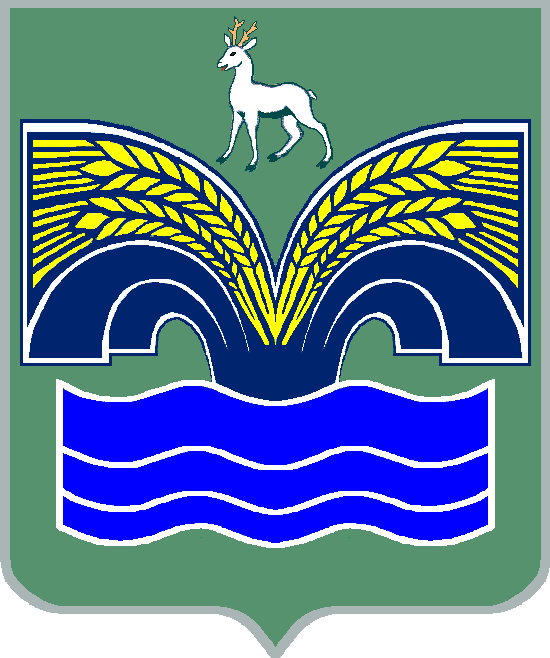 МУНИЦИПАЛЬНОГО РАЙОНА КРАСНОЯРСКИЙСАМАРСКОЙ ОБЛАСТИ  ПОСТАНОВЛЕНИЕот  02.09.2022  № 213Об утверждении новой редакции Порядка предоставления в 2021-2023 годах на конкурсной основе  грантов в форме субсидий за счет средств  бюджета муниципального района Красноярский Самарской области социально ориентированным некоммерческим организациям на реализацию социально - значимых проектов, утвержденного постановлением администрации муниципального района Красноярский Самарской области от 20.04.2021 № 97            В целях приведения в соответствие с постановлением  Правительства  Российской  Федерации  от  18.09.2020 № 1492 «Об общих требованиях к нормативным правовым актам, муниципальным правовым актам, регулирующим предоставление субсидий, в том числе грантов в форме субсидий, юридическим лицам, индивидуальным предпринимателям, а также физическим лицам – производителям товаров, работ, услуг, и о признании утратившими силу некоторых актов Правительства Российской Федерации и отдельных положений некоторых актов Правительства Российской Федерации», в соответствии  с  пунктом 3 части 4 статьи 36 Федерального закона от 06.10.2003 № 131-ФЗ «Об общих принципах организации местного самоуправления в Российской Федерации», пунктом 5 статьи 44 Устава муниципального района Красноярский Самарской области, принятого решением Собрания представителей муниципального района Красноярский Самарской области от 14.05.2015 № 20-СП, Администрация муниципального района Красноярский  Самарской области ПОСТАНОВЛЯЕТ:            1. Утвердить прилагаемый Порядок  предоставления в 2021-2023 годах на конкурсной основе  грантов в форме субсидий за счет средств  бюджета муниципального района Красноярский Самарской области социально ориентированным некоммерческим организациям на реализацию социально - значимых проектов, утвержденный постановлением администрации муниципального района Красноярский Самарской  области  от  20.04.2021  № 97   (с  изменениями  от  02.06.2021 № 147, от 09.08.2021 № 224), в новой редакции.          2. Опубликовать настоящее постановление в газете «Красноярский вестник» и разместить на официальном сайте Администрации муниципального района Красноярский Самарской области в информационно-телекоммуникационной сети Интернет.          3. Настоящее постановление вступает в силу со дня его официального опубликования.          4. Контроль за исполнением настоящего постановления возложить на   заместителя Главы муниципального района Красноярский Самарской области   Лысенкову И.В.Глава  района                                                                          М.В.БелоусовСпигина  2-12-92АДМИНИСТРАЦИЯМУНИЦИПАЛЬНОГО РАЙОНА КРАСНОЯРСКИЙСАМАРСКОЙ ОБЛАСТИ  ПОСТАНОВЛЕНИЕот  02.09.2022  № 213Об утверждении новой редакции Порядка предоставления в 2021-2023 годах на конкурсной основе  грантов в форме субсидий за счет средств  бюджета муниципального района Красноярский Самарской области социально ориентированным некоммерческим организациям на реализацию социально - значимых проектов, утвержденного постановлением администрации муниципального района Красноярский Самарской области от 20.04.2021 № 97            В целях приведения в соответствие с постановлением  Правительства  Российской  Федерации  от  18.09.2020 № 1492 «Об общих требованиях к нормативным правовым актам, муниципальным правовым актам, регулирующим предоставление субсидий, в том числе грантов в форме субсидий, юридическим лицам, индивидуальным предпринимателям, а также физическим лицам – производителям товаров, работ, услуг, и о признании утратившими силу некоторых актов Правительства Российской Федерации и отдельных положений некоторых актов Правительства Российской Федерации», в соответствии  с  пунктом 3 части 4 статьи 36 Федерального закона от 06.10.2003 № 131-ФЗ «Об общих принципах организации местного самоуправления в Российской Федерации», пунктом 5 статьи 44 Устава муниципального района Красноярский Самарской области, принятого решением Собрания представителей муниципального района Красноярский Самарской области от 14.05.2015 № 20-СП, Администрация муниципального района Красноярский  Самарской области ПОСТАНОВЛЯЕТ:            1. Утвердить прилагаемый Порядок  предоставления в 2021-2023 годах на конкурсной основе  грантов в форме субсидий за счет средств  бюджета муниципального района Красноярский Самарской области социально ориентированным некоммерческим организациям на реализацию социально - значимых проектов, утвержденный постановлением администрации муниципального района Красноярский Самарской  области  от  20.04.2021  № 97   (с  изменениями  от  02.06.2021 № 147, от 09.08.2021 № 224), в новой редакции.          2. Опубликовать настоящее постановление в газете «Красноярский вестник» и разместить на официальном сайте Администрации муниципального района Красноярский Самарской области в информационно-телекоммуникационной сети Интернет.          3. Настоящее постановление вступает в силу со дня его официального опубликования.          4. Контроль за исполнением настоящего постановления возложить на   заместителя Главы муниципального района Красноярский Самарской области   Лысенкову И.В.Глава  района                                                                          М.В.БелоусовСпигина  2-12-92УТВЕРЖДЕНпостановлением администрации муниципального районаКрасноярскийСамарской области   от  02.09.2022  №  213УТВЕРЖДЕНпостановлением администрации муниципального районаКрасноярскийСамарской области   от  02.09.2022  №  213№п/пКритерийМаксимальная оценка (в баллах)1.Соответствие проекта целям и задачам Конкурса, наличие конкретного результата в проекте102.Актуальность целей, на достижение которых направлен проект103.Четкость изложения плана подготовки и проведения мероприятий проекта104.Реалистичность и достижимость целей проекта10Максимальная оценка40№п/пСтатья расходовДатаСумма (руб.)Сумма (руб.)№п/пСтатья расходовДатаСубсидииПривлеченные  средстваИтого израсходовано№ п.п.Количество человек, принявших участие в мероприятиях в ходе реализации проектаЦели, достигнутые в ходе реализации проектаПроблемы, возникшие в ходе реализации проекта. Пути их  решенияОписание наиболее яркого достижения проектаНамерение о продолжении работы в данном направлении1.	Наименование направления Конкурса1.	Наименование направления Конкурса2.	Название проекта2.	Название проекта3.	Район4.	Сведения о руководителе проектаФИОДолжностьДолжностьАдрес регистрацииКонтактный телефонЭлектронная почта5.	Название организации -заявителя 5.	Название организации -заявителя 6.	ФИО и должность руководителя организации- заявителя7.	Адрес организации ЮридическийФактический 8.	Тел./факс организации 9.	Электронная почта организации10.	Реквизиты организации Наименование банкаРасчетный счет №Корреспондентский счет №ИННБИКОКТМОКБКЛицевой счет (внебюджетный)11.	ФИО бухгалтера, ответственного за подготовку отчетности по проекту, телефон для связи12.	География проекта13.	Партнеры14.	Длительность проекта (мес.):15.	Общий бюджет проекта (руб.)16.	Запрашиваемая сумма (руб.)17.	Имеющаяся сумма (руб.)При наличииПри наличии18.	Краткое описание проекта (не более 0,25 страницы)18.	Краткое описание проекта (не более 0,25 страницы)18.	Краткое описание проекта (не более 0,25 страницы)           Настоящим подтверждаю достоверность предоставляемой мной информации исогласие на размещение в информационно – телекоммуникационной сети Интернет информации об участнике Конкурса, о подаваемой заявке, иной информации об участнике Конкурса, связанной с соответствующим Конкурсом, а также согласие на обработку персональных данных (для физического лица).           Настоящим подтверждаю достоверность предоставляемой мной информации исогласие на размещение в информационно – телекоммуникационной сети Интернет информации об участнике Конкурса, о подаваемой заявке, иной информации об участнике Конкурса, связанной с соответствующим Конкурсом, а также согласие на обработку персональных данных (для физического лица).           Настоящим подтверждаю достоверность предоставляемой мной информации исогласие на размещение в информационно – телекоммуникационной сети Интернет информации об участнике Конкурса, о подаваемой заявке, иной информации об участнике Конкурса, связанной с соответствующим Конкурсом, а также согласие на обработку персональных данных (для физического лица).Подпись руководителя 
	Дата:	М.П.М.П.(для организаций)(для организаций)Пункты заполняются
при регистрации проекта:Пункты заполняются
при регистрации проекта:Пункты заполняются
при регистрации проекта:Регистрационный номер заявкиДата регистрации заявкиПодпись лица, принявшего заявкуНаименование статьиЗапрашиваемые средства (руб)Всего (руб)Оплата труда штатных сотрудниковНачисления на оплату труда штатным сотрудникамОплата труда внештатных сотрудников (экспертов, консультантов и др.) за предоставляемые услугиНачисления на оплату труда внештатным сотрудникамВолонтерский трудВсего по оплате трудаОплата коммунальных услугПриобретение расходных материаловРасходы на служебные командировкиОплата транспортных услугОплата услуг связи (почтовые, телефонные переговоры, эл. почта)Приобретение оборудования и предметов длительного пользованияВсего прямых расходовВсего прочих расходовВсего расходов по проекту                  ПРИЛОЖЕНИЕ 3к Порядку предоставления в 2021-2023 годах на конкурсной основе  грантов в форме субсидий за счет средств  бюджета муниципального района Красноярский Самарской области социально ориентированным некоммерческим организациям на реализацию социально - значимых проектовАдминистрация муниципального района Красноярский Самарской областиНаименование ПолучателяНаименование ПолучателяЮридический адрес: 446370, Самарская область, Красноярский район, с. Красный Яр, пер. Коммунистический, д. 4Почтовый адрес: 446370, Самарская область, Красноярский район, с. Красный Яр, пер. Коммунистический, д. 4Юридический адрес:______________Почтовый  адрес: _______________Юридический адрес:______________Почтовый  адрес: _______________Платёжные реквизитыИНН ____________________КПП ____________________Расчетный счет____________ Наименование банка _______БИК _____________________Лицевой счет_______________Платёжные реквизитыИНН ________________________КПП __________________________Расчетный счет________________Наименование банка ___________БИК _________________________Кор/счёт _____________________Платёжные реквизитыИНН ________________________КПП __________________________Расчетный счет________________Наименование банка ___________БИК _________________________Кор/счёт _____________________                Администрация                Администрация                            Получатель                            Получатель_____________ ____________  __________(наименование (Ф.И.О.) (подпись)                                           должности) _____________ ____________  __________(наименование (Ф.И.О.) (подпись)                                           должности) _____________ ____________  __________(наименование (Ф.И.О.) (подпись)                                           должности_____________ ____________  __________(наименование (Ф.И.О.) (подпись)                                           должности